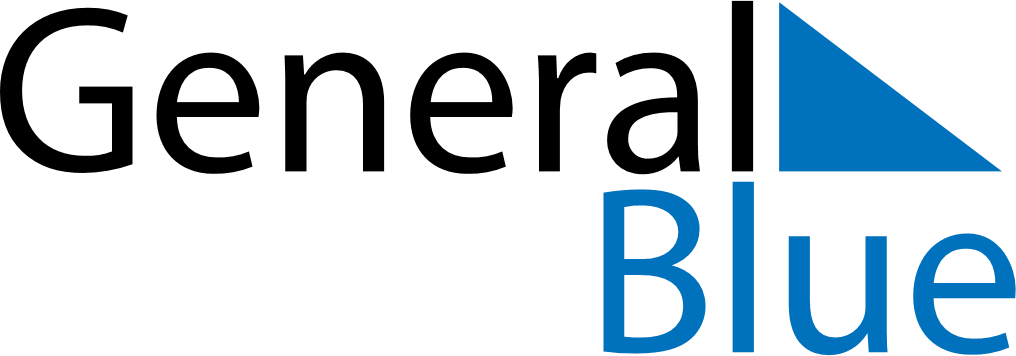 Q3 of 2018Q3 of 2018Q3 of 2018Q3 of 2018Q3 of 2018July 2018July 2018July 2018July 2018July 2018July 2018July 2018July 2018MondayTuesdayWednesdayWednesdayThursdayFridaySaturdaySunday123445678910111112131415161718181920212223242525262728293031August 2018August 2018August 2018August 2018August 2018August 2018August 2018August 2018MondayTuesdayWednesdayWednesdayThursdayFridaySaturdaySunday1123456788910111213141515161718192021222223242526272829293031September 2018September 2018September 2018September 2018September 2018September 2018September 2018September 2018MondayTuesdayWednesdayWednesdayThursdayFridaySaturdaySunday1234556789101112121314151617181919202122232425262627282930